UNIVERSITY OF ENVIRONMENT AND SUSTAINABLE DEVELOPMENT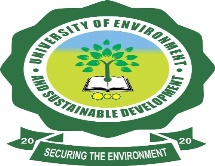 OFFICE OF THE REGISTRAR (HR DIVISION)APPLICATION FOR PROMOTION – ACADEMIC STAFF1. Head of Unit’s/Department’s Checklist:Head of Department’s Certification of Completed Application Dossier:1. Date Application was submitted to Department: …………………………………………………..2. Effective Application Completion Date: …………………………………………………………..3. Name of Head of Department/Unit: ……………………………………………………………..4. Signature: …………………………………………………………………………………………Head of Unit’s/Department’s Required Tasks:Completion of Confidential Report FormScoring of UAPB Form 01DAdd Annual Teaching Load forms of the applicant for the last 2 years Submission of Completed Application Dossier to the Dean.2. Dean’s/Director’s Required TasksCertification of Completed Application DossierScoring of UAPB Form 01DProcessing of Application for the Consideration of School Appointments and Promotions CommitteeAfter SAPC ConsiderationNomination of Assessors for Teaching Dossier (3 Assessors) Submission of Teaching Dossier for AssessmentNomination of External Assessors (5 Assessors)Submission of Application Dossier, SAPC Minutes and Recommendations, and Teaching Assessment to University Appointments and Promotions Board 3. University Appointments and Promotions BoardDetermination of Applications for Promotion to Senior Lecturer/Research Fellow based on SAPC’s recommendations and assessment of RSW and Teaching DossierConsideration of Professorial Applications based on recommendations of SAPC and application documentationRecommendations for external assessment or Rejection of Application.DocumentationSubmittedDateDuly completed UAPB Form 01B (four (4) original copies)Completed Teaching Dossier (Teaching   Portfolio, Teaching load etc)Completed UAPB Form 01ACompleted UAPB Form 01D Completed UAPB Form 01EPublications Dossier (4 Copies of dossier of Research and Scholarly Works for Assessment)UAPB Form 01C Completed and Scored by Applicant UAPB Form 01C duly completed (to be scored by Head of Unit/Department)UAPB Form 01C duly completed (to be scored by Dean/Director)